Program Application Intake Form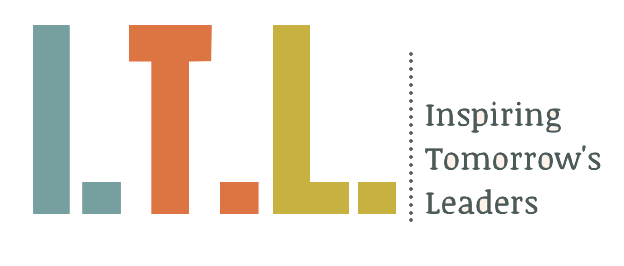 ITL ID #:Name:DOB:	/	/Hispanic/Latino:  ☐ Yes	☐ No	Gender:  ☐ Male	☐ Female Race: ☐ American Indian/AlaskanAsian	Marital Status:Black/African AmericanHawaiian/Pacific Islander	Citizenship Status:White                                                Are you eligible to work in the United States: ☐ Yes ☐ NoOther:	Are you a foster child? ☐ Yes	☐ No 	CONTACT INFO	Address:	County:Apt Name: 	Apt #: 		Phone:  ☐ Cell	 (	)	-	City: 		☐ Home   (	)	-	State:	Zip:	Email: 	EMPLOYMENT  (Use appendix A for additional sources)	Employed:  ☐ Yes	☐ No	Phone: (	)		-		Start Date: 	/	/	 Employer:				Contact Name: 	Income, Expenses, and Non-Cash Benefits		Do you have any income? ☐ Yes	☐ No	Do you have non-cash benefits? ☐ Yes	☐ NoIf yes, which source(s):Amount: $	Per:  ☐ Hour	☐ SNAPWeek	☐ WICIs yes, which source(s):	☐ Month	☐ TANF Child Care VoucherEmployment	☐ TANF Transport VoucherUnemployment	☐ Other:SSITANFGeneral Assistance	Do you receive Federal Student Aid (FAFSA)?RSDI	☐ Yes	☐ NoPension or Retirement                                      Do you or your children have medical needs?Child Support                                                                             ☐ Yes         ☐ NoOther:	                                                       Have you registered with Workintexas.com?				                                                               ☐ Yes         ☐ No 	OTHER INFORMATION	Have you committed any misdemeanors?	Highest Level of Education:Yes	☐ NoHave you committed any felonies?	Are you a Military Veteran?  ☐ Yes	☐ NoYes	☐ NoIf yes to either, please explain:	Military Branch: 	OTHER INFORMATION	Please list all persons living in your household whether related or not: 	PROGRAM CERTIFICATION SELECTION	Aviation	☐ Info Technology	☐ Oil and GasCall Center	☐ Insurance	☐ TechnicalConstruction	☐ Leadership Development	☐ Other:Client Name (Printed)	Client Signature/	/Application Date 	APPENDIX A (WORK HISTORY EXPANDED)	Employer:	Contact Name:Job Title:	Salary: $	Per:   ☐ HourWeekAddress:	Suite:	☐ MonthCity:	State:	Zip:End Date:	/	/	Reason for Leaving:Job Title: 		Salary: $  	Per:HourWeekAddress: 		Suite:  	MonthCity:	State:Zip:End Date:	/	/	Reason for Leaving:Total Monthly Expenses:$Rent/Mortgage:$Child Support:Child Support:Child Support:$Electric:$Laundry:Laundry:Laundry:$Gas:$Cell PhoneCell PhoneCell Phone$Water:$Food:Food:Food:$Car Payment:$Child Care:Child Care:Child Care:$Car Insurance:$Other:Other:Other:$Gas:$Other:Other:Other:$Credit Cards:$Other:Other:Other:$ 	TRANSPORTATION	 	TRANSPORTATION	 	TRANSPORTATION	 	TRANSPORTATION	 	TRANSPORTATION	 	TRANSPORTATION	 	TRANSPORTATION	 	TRANSPORTATION	Do you have a driver's license?Driver's License Number:YesNoNoTransportation:No transportationUnreliable transportationSelfNo transportationUnreliable transportationSelfNo transportationUnreliable transportationSelfDriver's License State:Family/friendsPublic transportationFamily/friendsPublic transportationFamily/friendsPublic transportationTaxi / shared rideOther: ____________________Taxi / shared rideOther: ____________________Taxi / shared rideOther: ____________________First Name	Last NameDOB/	/RaceHispanicYesNoRelationFirst Name	Last NameDOB/	/RaceHispanicYesNoRelationFirst Name	Last NameDOB/	/RaceHispanicYesNoRelationFirst Name	Last NameDOB/	/RaceHispanicYesNoRelationFirst Name	Last NameDOB/	/RaceHispanicYesNoRelationEmployed:Employer:YesNoPhone: (	)	-	Contact Name:Start Date: 	/	/	Job Title:Salary: $Per: ☐ HourAddress:Suite:WeekMonthCity:State:Zip:End Date://Reason for Leaving:Employed:Employer:YesNoPhone: (	)	-	Contact Name:Start Date: 	/	/	Job Title:Salary: $Per: ☐ HourAddress:Suite:WeekMonthCity:State:Zip:End Date://Reason for Leaving:Employed:YesNoPhone: (	)	-	Start Date: 	/	/	For ITL Use Only        For ITL Use Only        For ITL Use Only        Training Adult GED Safety/OSHA  IC3 Computer Fundamentals   Leadership   Logistics  Customer Service   Adult GED Safety/OSHA  IC3 Computer Fundamentals   Leadership   Logistics  Customer Service   Adult GED Safety/OSHA  IC3 Computer Fundamentals   Leadership   Logistics  Customer Service   Adult GED Safety/OSHA  IC3 Computer Fundamentals   Leadership   Logistics  Customer Service   Adult GED Safety/OSHA  IC3 Computer Fundamentals   Leadership   Logistics  Customer Service   Adult GED Safety/OSHA  IC3 Computer Fundamentals   Leadership   Logistics  Customer Service   Adult GED Safety/OSHA  IC3 Computer Fundamentals   Leadership   Logistics  Customer Service   Adult GED Safety/OSHA  IC3 Computer Fundamentals   Leadership   Logistics  Customer Service   Adult GED Safety/OSHA  IC3 Computer Fundamentals   Leadership   Logistics  Customer Service   Adult GED Safety/OSHA  IC3 Computer Fundamentals   Leadership   Logistics  Customer Service   Adult GED Safety/OSHA  IC3 Computer Fundamentals   Leadership   Logistics  Customer Service   Adult GED Safety/OSHA  IC3 Computer Fundamentals   Leadership   Logistics  Customer Service   Adult GED Safety/OSHA  IC3 Computer Fundamentals   Leadership   Logistics  Customer Service  ReferralJob Readiness  ESL  Pharmacy TechJob Readiness  ESL  Pharmacy TechJob Readiness  ESL  Pharmacy TechJob Readiness  ESL  Pharmacy TechJob Readiness  ESL  Pharmacy TechJob Readiness  ESL  Pharmacy TechJob Readiness  ESL  Pharmacy TechJob Readiness  ESL  Pharmacy TechJob Readiness  ESL  Pharmacy TechJob Readiness  ESL  Pharmacy TechJob Readiness  ESL  Pharmacy TechJob Readiness  ESL  Pharmacy TechJob Readiness  ESL  Pharmacy TechBackground CheckSubmitted  Completed Cleared  Exceptions: _______________Submitted  Completed Cleared  Exceptions: _______________Submitted  Completed Cleared  Exceptions: _______________Submitted  Completed Cleared  Exceptions: _______________Submitted  Completed Cleared  Exceptions: _______________Submitted  Completed Cleared  Exceptions: _______________Submitted  Completed Cleared  Exceptions: _______________Submitted  Completed Cleared  Exceptions: _______________Submitted  Completed Cleared  Exceptions: _______________Submitted  Completed Cleared  Exceptions: _______________Submitted  Completed Cleared  Exceptions: _______________Submitted  Completed Cleared  Exceptions: _______________Submitted  Completed Cleared  Exceptions: _______________Employment/ PlacementTexas Trust Credit Union  Allstate  State Farm  Other _______________Texas Trust Credit Union  Allstate  State Farm  Other _______________Texas Trust Credit Union  Allstate  State Farm  Other _______________Texas Trust Credit Union  Allstate  State Farm  Other _______________Texas Trust Credit Union  Allstate  State Farm  Other _______________Texas Trust Credit Union  Allstate  State Farm  Other _______________Texas Trust Credit Union  Allstate  State Farm  Other _______________Texas Trust Credit Union  Allstate  State Farm  Other _______________Texas Trust Credit Union  Allstate  State Farm  Other _______________Texas Trust Credit Union  Allstate  State Farm  Other _______________Texas Trust Credit Union  Allstate  State Farm  Other _______________Texas Trust Credit Union  Allstate  State Farm  Other _______________Texas Trust Credit Union  Allstate  State Farm  Other _______________